На основу члана 36. став 7. Закона о јавним набавкама  („Службени гласник РС“, број 124/2012, 14/15 и 68/15)КЛИНИЧКИ ЦЕНТАР ВОЈВОДИНЕ, ул. Хајдук Вељкова бр. 1, Нови СадОбјављује:Обавештење о покретању преговарачкаг поступка без објављивања позива за подношење понуда, број 43-19-ПНазив, адреса и интернет страница наручиоцаКлинички центар Војводине, Хајдук Вељкова бр. 1, 21000 Нови Сад, www.kcv.rsВрста наручиоцаКлинички центар Војводине, здравствоОпис предмета јавне набавке, назив и ознака из општег речника набавкеНабавка ендоскопских акцесорија и средстава за дијагностичке и терапијске процедуре у ендоскопском кабинету за потребе Клиничког центра Војводине Ознака из општег речника набавке: 33140000 – медицински потрошни материјалПредмет јавне набавке je обликован у две партије.Основ за примену преговарачког поступкаПреговарачки поступак се примењује на основу члана 36. став 1. тачка 1) Закона о јавним набавкама, с обзиром да је наручилац у отвореном поступку јавне набавке број 354-18-O - Набавка ендоскопских акцесорија и средстава за дијагностичке и терапијске процедуре у ендоскопском кабинету за потребе Клиничког центра Војводине обуставио партију бр. 7 - Корпа за екстракцију камена за ERCP и  партију бр. 33 - Перкутано-ендоскопска гастронома (PEG), а све у складу са чланом 109. став 1. ЗЈН, јер нису били испуњени услови за доделу уговора, односно наручилац није добио ни једну понуду. Образложење:  У складу са чланом 36. став 1. тачка 1) Закона о јавним набавкама, предвиђено је да наручилац може спровести преговарачки поступак без објављивања позива ако у отвореном поступку није добио ниједну понуду или су све понуде неодговарајуће, под условом да се првобитно одређен предмет јавне набавке и услови за учешће у поступку, техничке спецификације и критеријуми за доделу уговора не мењају.Назив и адреса лица којима ће наручилац послати позив за подношење понуда:КЛИНИЧКИ ЦЕНТАР ВОЈВОДИНЕАутономна покрајина Војводина, Република СрбијаХајдук Вељкова 1, 21000 Нови Садт: +381 21/484 3 484 , е-адреса: uprava@kcv.rs www.kcv.rs„Vicor“ д.о.о., Бул. Маршала Толбухина бр. 42, Нови Београд„Stiga“ д.о.о.,ул. Болманска бр. 8, Нови Сад„Medilabor“ д.о.о., ул. Мичуринова бр. 52, Нови Сад,,PharmaSwiss“ д.о.о., ул. Батајнички друм бр. 5А, Београд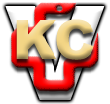 